Radionice s ciljem poticanja školskog volontiranja                                    – suradnja s Volonterskim centrom Zagreb      Učenici četvrtih razreda su imali priliku sudjelovati u radionicama s ciljem poticanja školskog volontiranja. Radionice su održane u suradnji s Dunjom Hafner iz Volonterskog centra Zagreb i učiteljice Mire Topić.Svi učenici četvrtih razreda su bili uključeni u radionice. Naučili smo zašto je važno pomaganje. Vidjeli smo kako se prenosi i širi krug dobrote. Osmisli smo naše super junake koji imaju super moć - pomaganje ljudima i zajednici.Aktivnosti su provedene u sklopu projekta “Volontiram – razvijam sebe i zajednicu”, podržanog od strane Ministarstva znanosti i obrazovanja.Zahvaljujemo svim učenicima i učiteljicama četvrtih razreda na suradnji.Posebna zahvala Dunji! Veselimo se daljnjoj suradnji Detaljnije aktivnosti Volonterskog kluba 4.a razreda možete pratiti na razrednoj mrežnoj stranici 4.a razreda.https://sites.google.com/view/mirinaucionica/volonterski-klub-4-a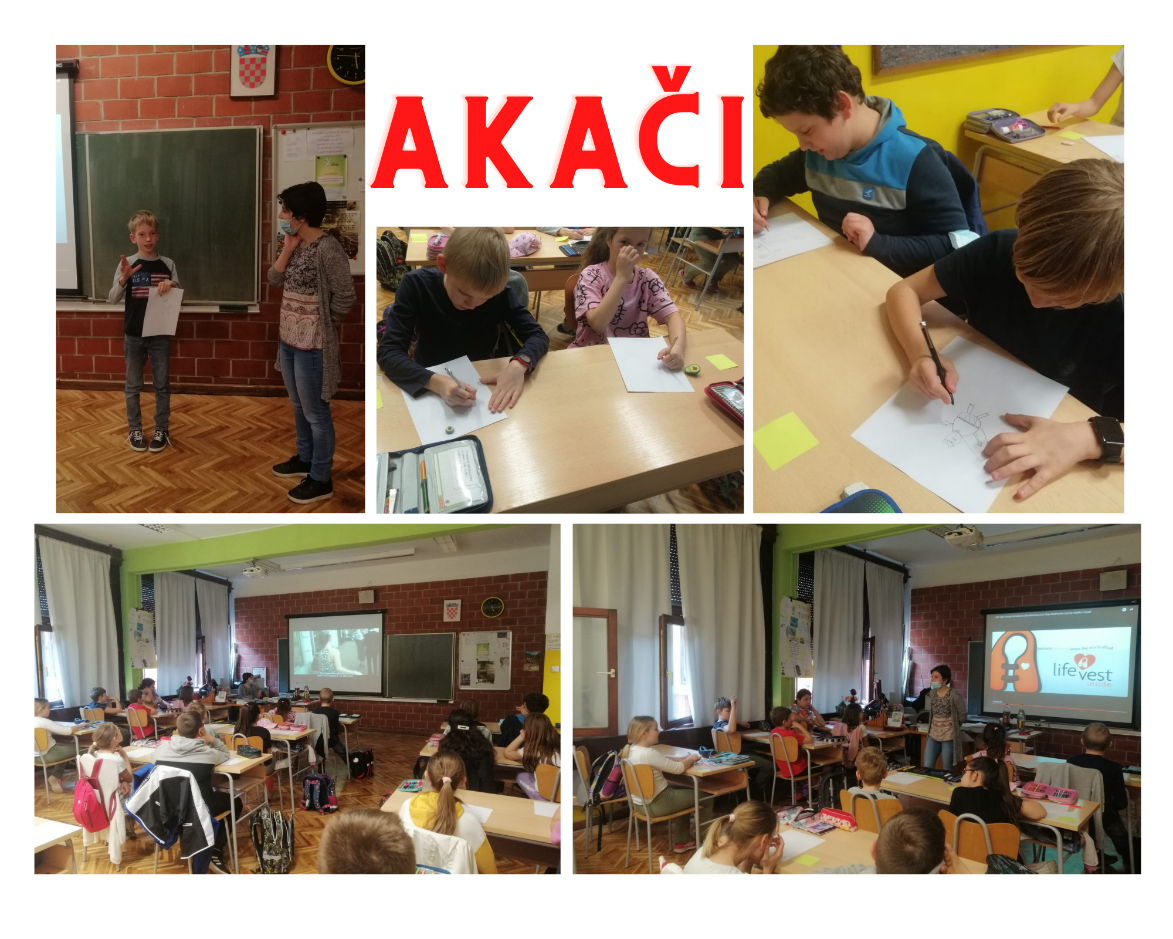 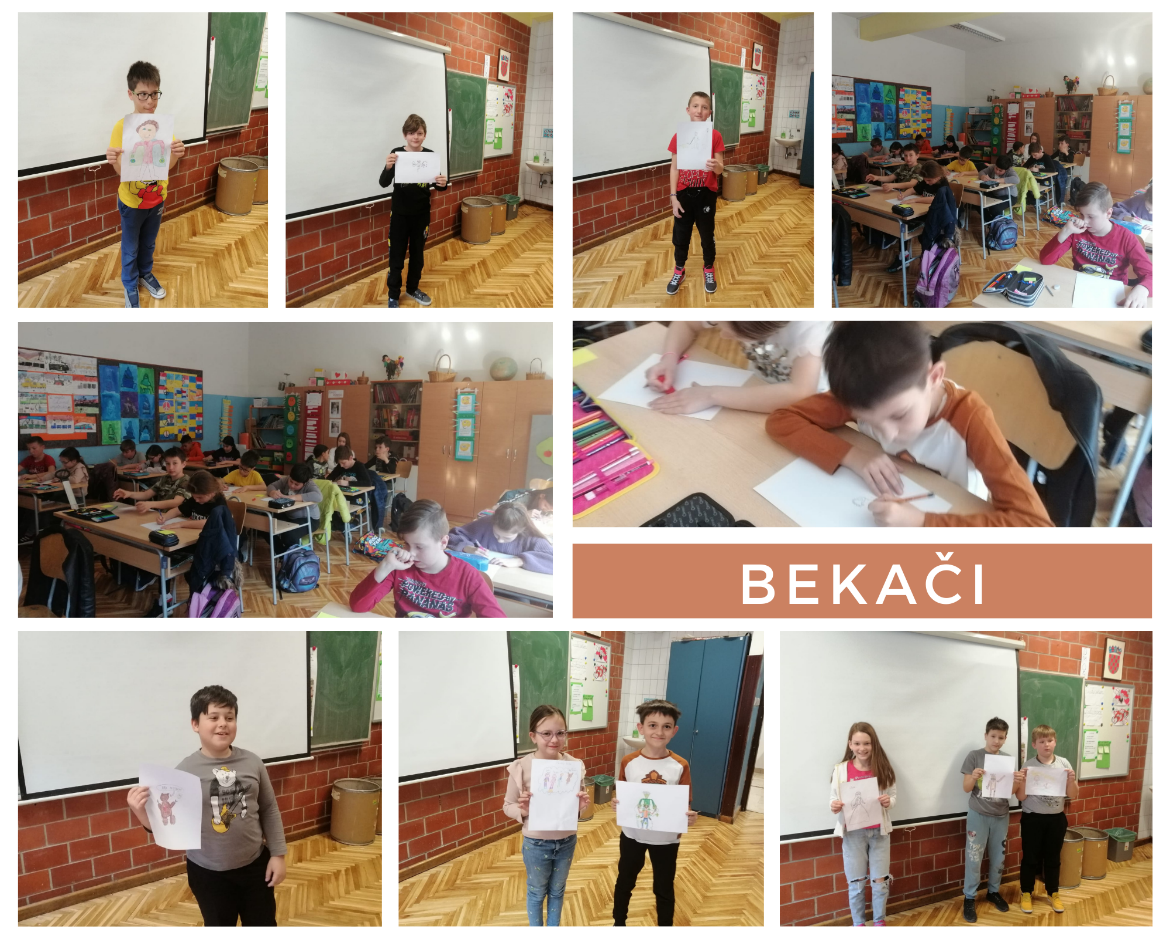 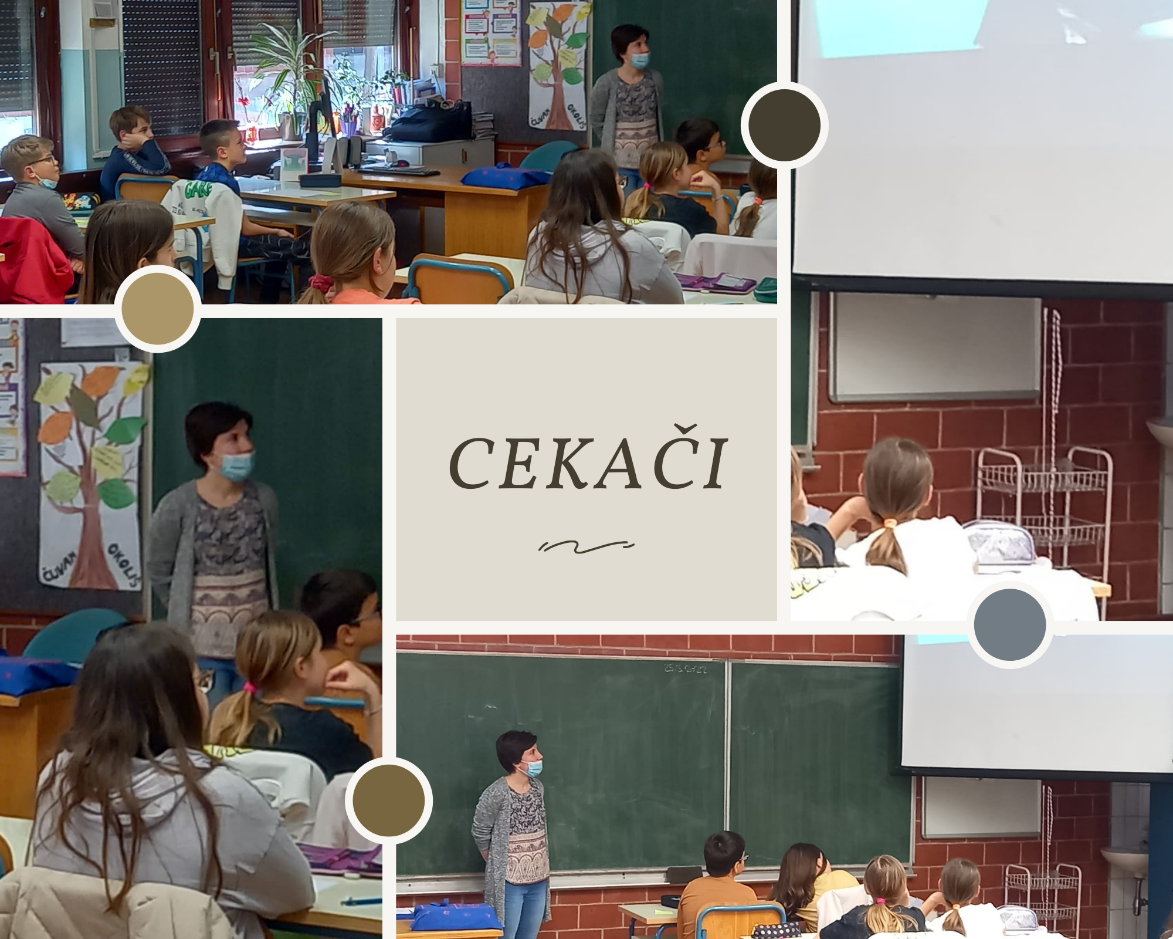 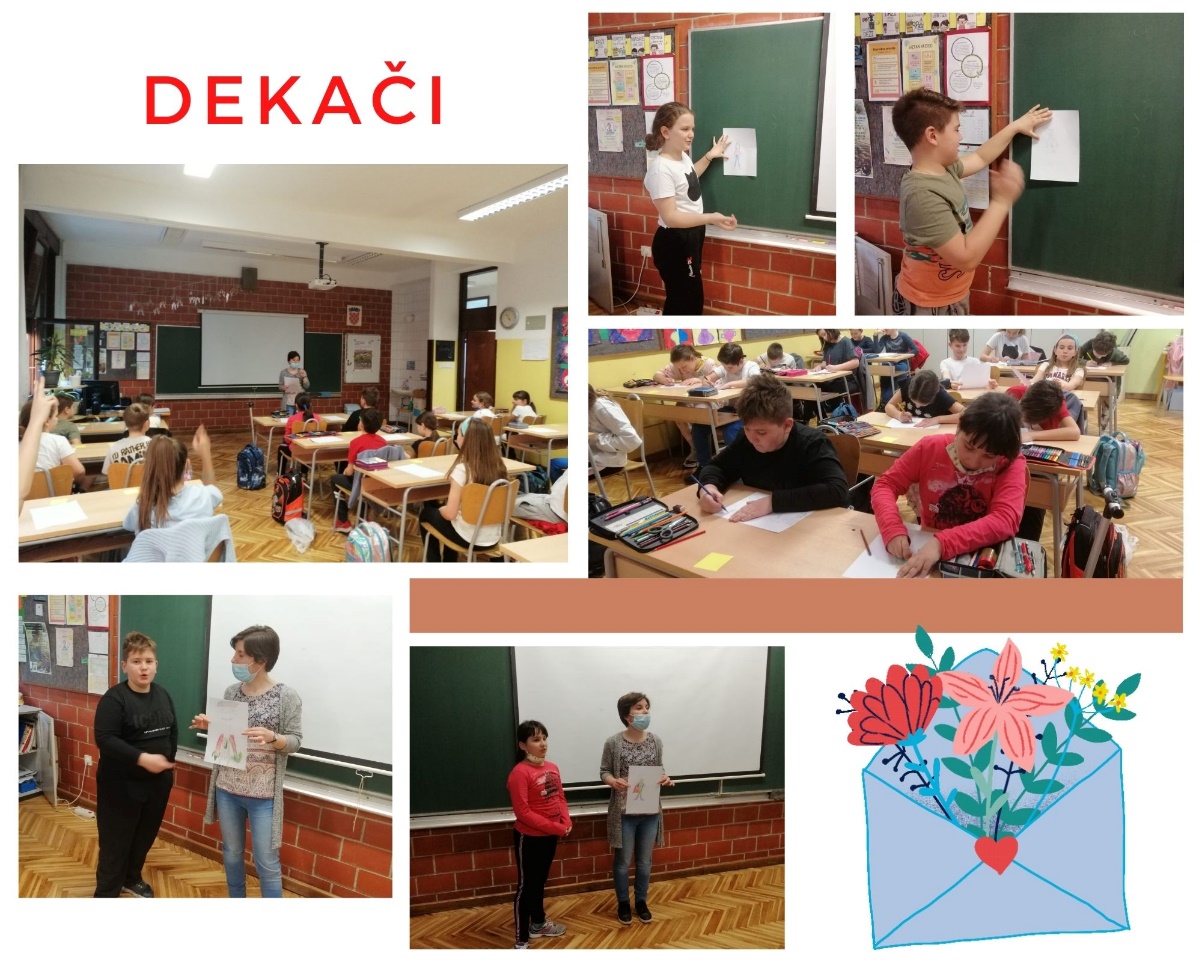 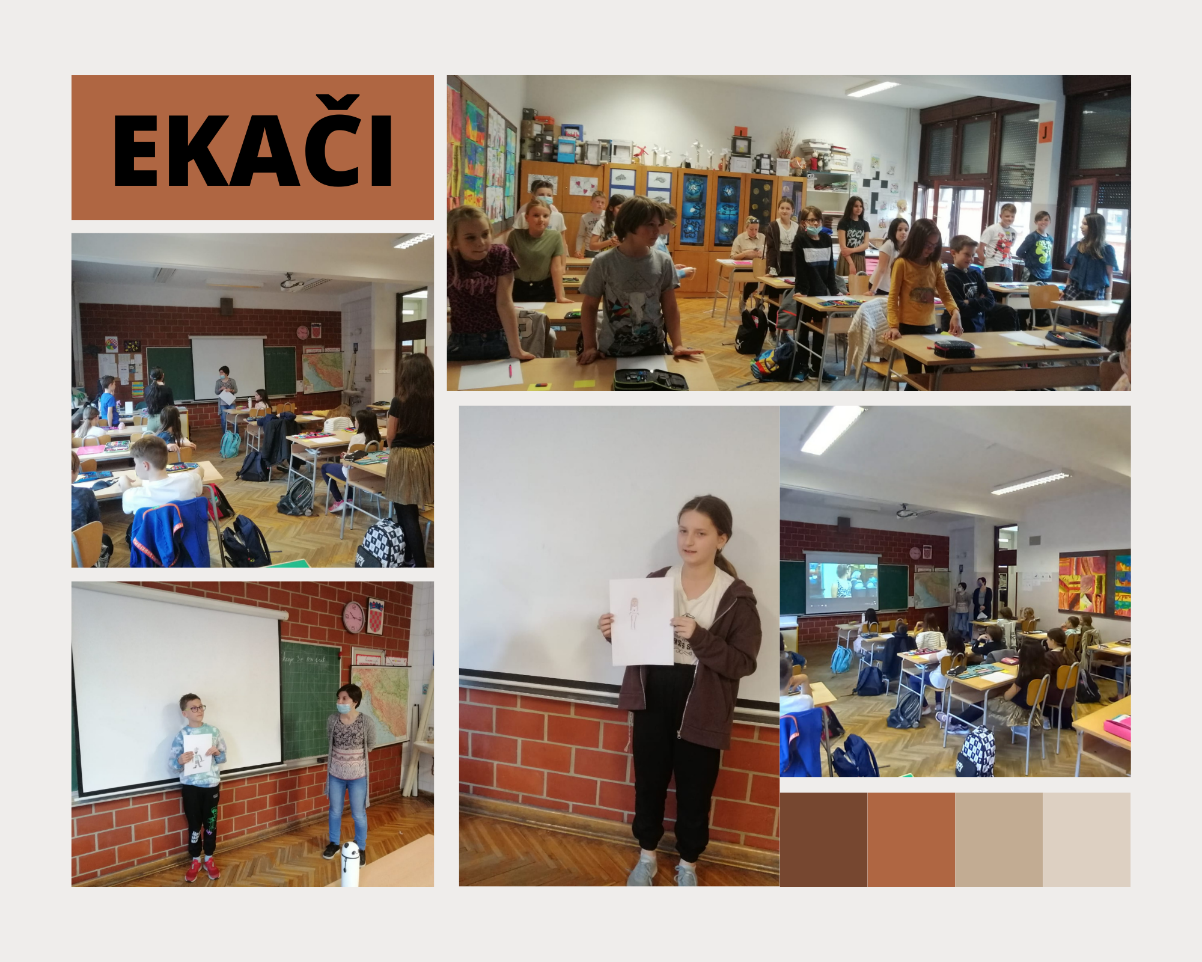 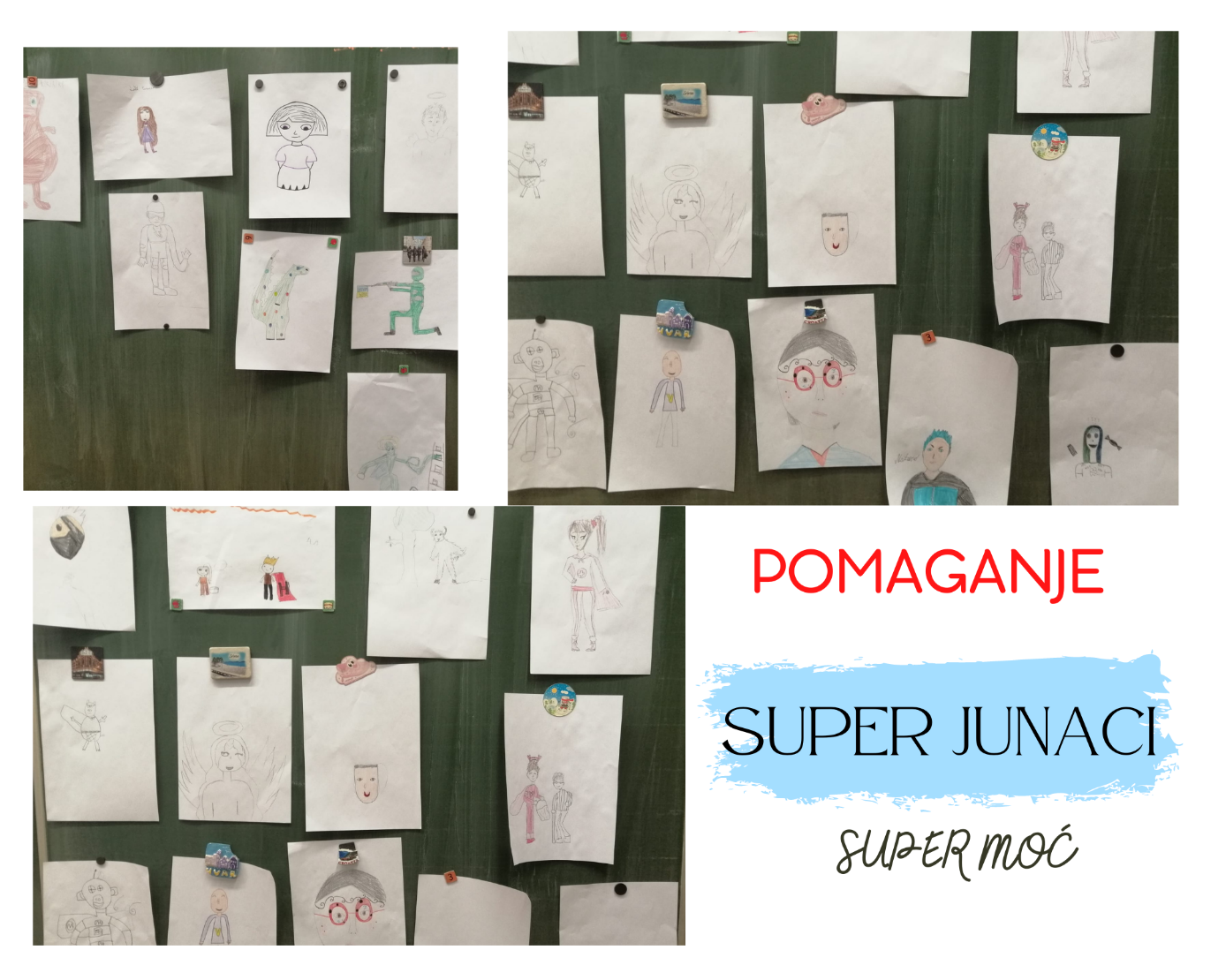 